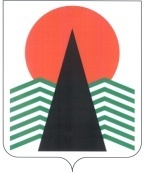  Администрация Нефтеюганского районаТерриториальная комиссияпо делам несовершеннолетних и защите их правПОСТАНОВЛЕНИЕ №11 26 февраля 2015 года, 10 – 00 ч. г. Нефтеюганск, 3 мкрн., д. 21, каб. 430зал совещаний администрации Нефтеюганского района,(сведения об участниках заседания указаны в протоколе №6 заседания территориальной комиссии)О принимаемых  мерах по исполнению поручения комиссии по делам несовершеннолетних и защите их прав при Правительстве Ханты – Мансийского автономного округа - Югры (исх.№ 01.09-Исх-КДН – 150 от 11.02.2015)	Во исполнение поручений, указанных в письме комиссии по делам несовершеннолетних и защите их прав при Правительстве ХМАО-Югры (исх.№ 01.09-Исх-КДН – 150 от 11.02.2015), в целях обеспечения защиты прав и законных интересов детей, предупреждения и пресечения противоправных действий, совершаемых в отношении несовершеннолетних, территориальная комиссия постановила:	1. Территориальной комиссии по делам несовершеннолетних и защите их прав Нефтеюганского района:	1.1. утвердить состав  и порядок действий рабочей группы для проведения на территории Нефтеюганского района в случае получения сообщений (заявлений) о нарушении прав и законных интересов несовершеннолетних в замещающих семьях, приемных семьях, а также семьях опекунов и попечителей, включая сведения о совершении в отношении несовершеннолетних противоправных действий, комплексных обследований условий проживания несовершеннолетних в замещающих семьях, приемных семьях, а также семьях опекунов и попечителей (далее – рабочая группа). 	Руководителем рабочей группы назначить представителя комитета по опеке и попечительству администрации Нефтеюганского района (приложение).	Срок: 26 февраля 2015 года.	2. Комитету по опеке и попечительству (В.В.Лобанкова) информацию о работе рабочей группы, утвержденной пунктом 1 данного постановления,  направить в адрес территориальной комиссии по делам несовершеннолетних и защите их прав Нефтеюганского района.	Срок: до 28 апреля 2015 года.	3. Департаменту образования и молодежной политики (Н.В.Котова), комитету по опеке и попечительству (В.В.Лобанкова), БУ ХМАО-Югры «КЦСОН «Забота» (Л.Я.Ким), ОМВД России по Нефтеюганскому району (В.А.Заремба):	3.1. разместить в средствах массовой информации (газеты, журналы) и на сайте органа местного самоуправления Нефтеюганского района публикаций с информацией по предупреждению противоправных действий, совершаемых в отношении несовершеннолетних, а также о последствиях совершения противоправных действий;	3.2. разработать информационные буклеты (бюллетени) для несовершеннолетних, родителей (законных представителей) по предупреждению противоправных действий, совершаемых в отношении несовершеннолетних, на тему: «Защищай и оберегай». 	Раздаточный материал направить в органы и учреждения системы профилактики безнадзорности и правонарушений несовершеннолетних, организации для распространения среди жителей муниципального образования.	Информацию об исполнении пунктов 3.1, 3.2. направить в адрес территориальной комиссии по делам несовершеннолетних и защите их прав Нефтеюганского района.	Срок: до 28 апреля 2015 года.	4. Департаменту образования и молодежной политики (Н.В.Котова) организовать проведение на базе организаций, осуществляющих образовательную деятельность:	4.1. разъяснительной работы (беседы, классные часы) с обучающимися образовательных учреждений по предупреждению чрезвычайных происшествий с детьми и противоправных действий, совершаемых несовершеннолетними в отношении несовершеннолетних; 	4.2. Родительских собраний (классных, общешкольных) с участием представителей территориального органа внутренних дел, территориальных подразделений Следственного управления Следственного комитета Российской Федерации по Ханты-Мансийскому автономному округу – Югре, медицинских организаций (больниц, амбулаторий, фельдшерско-акушерских пунктов) по предупреждению противоправных действий, совершаемых в отношении несовершеннолетних, на тему «Защищай и оберегай». 	Довести до слушателей информацию о чрезвычайных происшествиях с детьми на территории муниципального образования автономного округа, в том числе в период нахождения несовершеннолетних без контроля со стороны родителей (законных представителей), а также о мерах по предупреждению подобных случаев среди несовершеннолетних.	Информацию об исполнении пунктов 4.1, 4.2. направить в адрес территориальной комиссии по делам несовершеннолетних и защите их прав Нефтеюганского района.	Срок: до 28 апреля 2015 года.Председательствующий                                                 В.В.Малтакова Приложение  к постановлению ТКДНиЗП Нефтеюганского района№ 11 от 26.02.2015Состав рабочей группы для проведения на территории Нефтеюганского района  комплексных обследований условий проживания несовершеннолетних в замещающих семьях, приемных семьях, а также семьях опекунов и попечителейПорядок действий рабочей группы для проведения на территории Нефтеюганского района в случае получения сообщений (заявлений) о нарушении прав и законных интересов несовершеннолетних в замещающих семьях, приемных семьях, а также семьях опекунов и попечителей, включая сведения о совершении в отношении несовершеннолетних противоправных действий, комплексных обследований условий проживания несовершеннолетних в замещающих семьях, приемных семьях, а также семьях опекунов и попечителей:	1. Руководитель рабочей группы в течение суток организует выезд рабочей группы в семью несовершеннолетнего в случае получения сообщений (заявлений) о нарушении прав и законных интересов несовершеннолетних в замещающих семьях, приемных семьях, а также семьях опекунов и попечителей, включая сведения о совершении в отношении несовершеннолетних противоправных действий.	2. Руководителем и членами рабочей группы:	2.1. проводится беседа с несовершеннолетним для выяснения наличия (отсутствия) факта совершения противоправных действий в отношении ребенка со стороны родителей (законных представителей) и (или) иных лиц.	2.2. при установлении факта совершения противоправных действий в отношении несовершеннолетнего направить информацию в орган внутренних дел, а также  принять меры  по выполнению требований, определенных статьей 121 Семейного кодекса Российской Федерации, в части защиты прав и законных интересов несовершеннолетнего.	2.3. При установлении фактов ненадлежащего исполнения родительских обязанностей по воспитанию, обучению, содержанию, медицинскому обеспечению и (или) фактов нарушения прав и законных интересов несовершеннолетних  инициировать составление административных протоколов в отношении родителей (законных представителей) несовершеннолетнего;	3. Комитету по опеке и попечительству  в течение семи дней направить в адрес территориальной комиссии по делам несовершеннолетних и защите их прав Нефтеюганского района заключение о целесообразности проведения индивидуальной профилактической работы в отношении семьи несовершеннолетнего.№Наименование структуры1Специалист комитета по опеке и попечительству администрации Нефтеюганского районаРуководитель рабочей группы2Специалист отдела по делам несовершеннолетних, защите их прав администрации Нефтеюганского районачлен рабочей группы3Инспектор ОУУП и ПДН ОМВД России по Нефтеюганскому районучлен рабочей группы4Социальный педагог и (или) психолог БУ ХМАО-Югры «Комплексный центр социального обслуживания населения «Забота»член рабочей группы